УМК: «Школа России»Тема: Л.Н. Толстой «Старый дед и внучек»Класс: 3Тип урока: комбинированный Цель: познакомить учащихся с рассказом Л.Н. Толстого «Старый дед и внучек»ПЛАНИРУЕМЫЕ РЕЗУЛЬТАТЫ:Предметные:прогнозирование содержания по иллюстрации;воспринимать на слух художественное произведение;определение главной мысли;объяснение нравственного смысла рассказа;понимание и объяснение поступков героев;умение корректно высказать свою мысль, ответить на вопрос, доказать свою точку зрения; умение эмоционально отзываться на прочитанное, высказать свою точку зрения и уважать мнение собеседника.                   	  Соотносить содержание с пословицами.Личностные:ориентироваться в нравственном содержании прочитанного;осознавать сущность поведения героев;соотносить поведение героев с нравственными нормами;сформировать собственную позицию поведения ребенка.воспитывать уважение к старшим.Метапредметные:регулятивные:понимать учебную задачу урока и стремиться ее выполнить;осуществлять самопроверку;отвечать на итоговые вопросы;оценивать свои достижения на уроке.познавательные:формировать умения осознавать значимость чтения для дальнейшего обучения;понимать цель чтения (удовлетворение читательского интереса и приобретение опыта чтения, поиск фактов, суждений, аргументации);сформировать правила бесконфликтных взаимоотношений.коммуникативные:формировать умение аргументировать своё предположение убеждать и уступать;формировать умение договариваться, находить общее решение; - сохранять доброжелательные отношения друг к другу во время работы;формировать умения сотрудничать с учителем и сверстниками;Методические приемы: Формы работы учащихся: индивидуальная, фронтальная.Оборудование: Учебник Литературное чтение. 3 класс. В 2 частях. Ч. 1. Климанова Л. Ф., Горецкий В. Г., Голованова М. В. и др.Портрет писателя.Интерактивная доскаКомпьютер.Ход урока: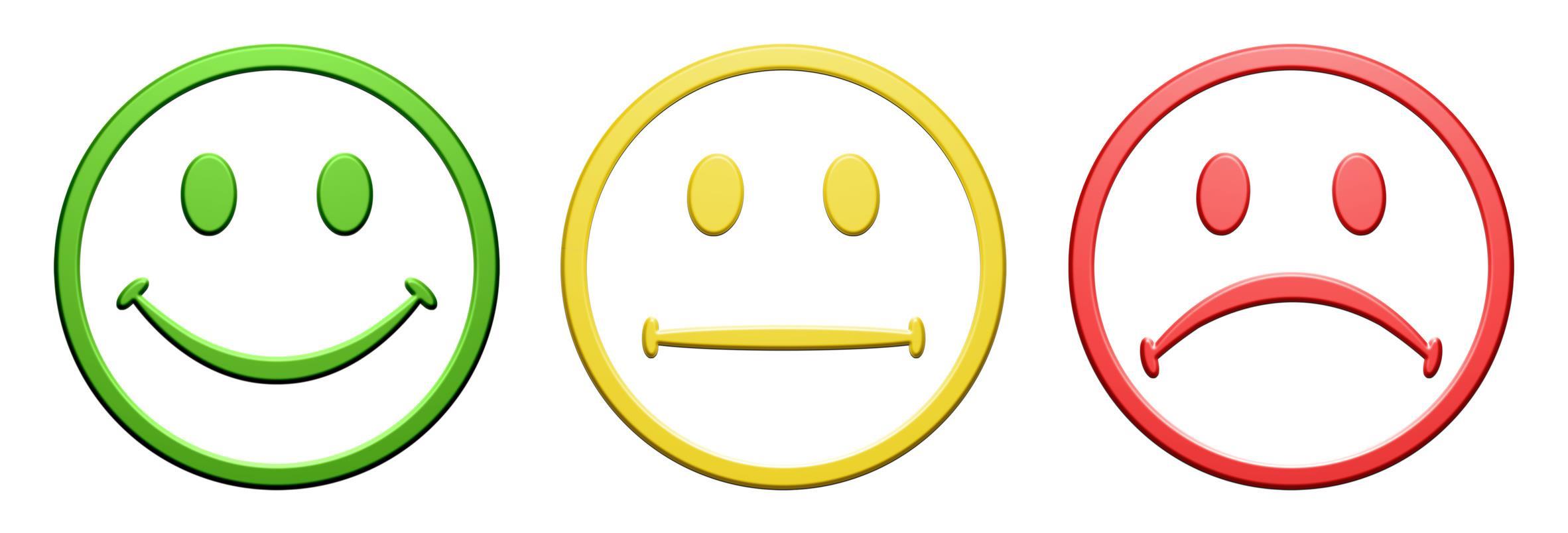 ЭтапДеятельность учителяДеятельность ученикаПримечаниеОрганизационный моментЦель: включение учащихся в деятельность на личностно-значимом уровне.- Здравствуйте, ребята. Я очень рада вас видеть!Повернитесь друг к другу, посмотрите друг другу в глаза, улыбнитесь, пожелайте друг другу хорошего рабочего настроения на уроке. Теперь посмотрите на меня. Я тоже желаю вам  работать дружно, открыть что-то новое.- У вас все готово к уроку? Проверьте!- Молодцы, теперь на карточке отметьте галочкой один из смайликов, отражающий ваше настроение. Я надеюсь, что оно у вас будет только отличное!- Здравствуйте!Настраиваются на урок.Проверяют наличие учебников, дневника, пенала на парте.I. Первичный синтез1.1. Подготовка к первичному восприятию литературного произведения.1.2. Первичное восприятие                                                                                1.3. Проверка первичного восприятия1. Ребята давайте разомнем наши связки, губки и язычок, чтобы мы могли четко и ясно выговаривать слова.               Сядьте ровно, дышите свободно. Закройте глаза представьте, что перед вами одна свеча и вам надо ее задуть на раз делаем вдох на два задуваем свечку. А теперь представьте, что перед вами 3 свечи теперь нам воздуха надо больше вдохнуть чтобы задуть свечки.                                                                                          – Молодцы ребята.2. Посмотрите на скороговорку, все ли слова вам понятны?       -Ребята послушайте как я прочитаю скороговорку.                       -А сейчас давайте вместе со мной прочитаем скороговорку в ускоренном темпе на счет три: раз два три                                              -Молодцы!                                                                                               -А теперь каждый пусть прочтет скороговорку про себя, закрыв уши 3 раза на счет три: раз два три.                                           -Молодцы                                             -Ребята, посмотрите на портрет писателя кто это?-С этим писателем мы уже знакомы, давайте вспомним его биографию.                                                                                                      –Кто-нибудь помнит, когда родился писатель? (правильно) Биография: Л. Н. Толстой родился почти 200 лет тому назад, в Ясной Поляне Крапивинского уезда Тульской губернии. Он все время трудился, считал, что всякий труд полезен и нужен. Л. Н. прожил долгую жизнь и написал много книг для детей и взрослых. Он сильно любил детей. В то время было очень мало школ, дети бедных людей вообще не могли учиться. В соседней деревне Л.Н. на все свои сбережения построил школу для бедных детей и стал учить их по учебникам, которые сам написал, Он очень долго жил в своем доме в Ясной Поляне. Сейчас там находится музей, который посещают люди всего мира.  -Сегодня мы познакомимся с одним из его произведений, так как писатель жил почти 200 лет назад то нам встретятся слова, которые в наше время практически не употребляются.           – Дежурные выходите для работы со словарем                               -Давайте сравним определения, которые вы нашли и которые я нашла.Словарная работа                                                                                                    Слаживает-  делать, мастерить                                                                                        Лоханка- круглая или продолговатая деревянная посуда для стирки белья, мытья посуды, сливания жидкости.- Молодцы!                                                                                                     -Ребята перед вами пока только иллюстрация, так художник передал нам содержание или только фрагмент. Как вы думаете, о чем данный рассказ?                                                                           -Много интересных предложений, давайте узнаем, о чем же рассказ?                                                                                                           -Внимательно слушаем выразительное чтение                                              Автор видео: Галина Федоровна                                                       Диктор: Павел Константиновский                                                                 -Понравился вам рассказ? Почему?                                                         -Скажите, что вы почувствовали, слушая этот рассказ?                              –Какие действующие лица были?                                                                  -Было ли вам кого-нибудь жалко?.Выполняют речевые разминки.-Да«Семья в куче, не страшна и туча.»С учителем вместе читают скороговорку.Читают про себяЛ. Н. Толстой(Почти 200 лет тому назад) -если ответят.Выходят дети и работают со словарями.                                                               Рассматривают, картинку, выдвигают свои предложения.                                                      –Давайте                                                                        Дети внимательно слушают                                                  Предметные:•	прогнозирование содержания по иллюстрации;•	воспринимать на слух художественное произведение;•	определение главной мысли;•	объяснение нравственного смысла рассказа;•	понимание и объяснение поступков героев;•	умение корректно высказать свою мысль, ответить на вопрос, доказать свою точку зрения; •	умение эмоционально отзываться на прочитанное, высказать свою точку зрения и уважать мнение собеседника.                   	  Соотносить содержание с пословицами.Личностные:•	ориентироваться в нравственном содержании прочитанного;•	осознавать сущность поведения героев;•	соотносить поведение героев с нравственными нормами;•	сформировать собственную позицию поведения ребенка.•	воспитывать уважение к старшим.регулятивные:•	понимать учебную задачу урока и стремиться ее выполнить;•	осуществлять самопроверку;•	отвечать на итоговые вопросы;•	оценивать свои достижения на уроке.познавательные:•	формировать умения осознавать значимость чтения для дальнейшего обучения;•	понимать цель чтения (удовлетворение читательского интереса и приобретение опыта чтения, поиск фактов, суждений, аргументации);•	сформировать правила бесконфликтных взаимоотношений.коммуникативные:•	формировать умение аргументировать своё предположение убеждать и уступать;•	формировать умение договариваться, находить общее решение; - сохранять доброжелательные отношения друг к другу во время работы;•	формировать умения сотрудничать с учителем и сверстниками;II. Всесторонний анализ2.1. Повторное перечитывание произведения.2.2. Решение проблемной ситуации путем всестороннего анализа текста.-Ребята посмотрите на картинки, как вы думаете с какой из них мы можем сравнить или сопоставить наш рассказ? Почему?                    -Молодцы!                                                                                                -Давайте вспомним из каких частей состоит любой текст?                            -Молодцы!                                                                                                                -Скажите пожалуйста какие части у дерева мы выделим и как соотнесем их с частями текста?                                                             -Замечательно, теперь глядя на дерево, разделите наш текст на части.                                                                                                          –Давайте найдем вступление в тексте, с каких слов начинается и какими заканчивается.                                                                     –Почему это вступление? Докажите.                                                –Теперь найдем основную часть в тексте, с каких слов начинается и какими заканчивается.                                                      –Почему это основная часть? Докажите.                                          –Молодцы!                                                                                             -Теперь давайте найдем в нашем тексте заключение, с каких слов начинается и какими заканчивается.                                       –Почему это заключение? Докажите.                                                    -Молодцы ребята, вот мы с вами и выделили части.              Теперь давайте мы с ними поработаем.                                         Мы будем составлять план текста, давайте вспомним как его составить?                                                                                              –Кто будет читать 1-ю часть?                                                           –Какие герои встретились?                                                               -Кто такая невестка? Давайте сравним с определением, которое я нашла в словаре: Невестка- жена сына для его родителей.         –Каково отношение автора к дедушке?                                              -Как автор описует дедушку найдите в тексте.                               –Дети, а почему дедушка был неаккуратным?                                  -Он специально так вел себя?                                                                -Дедушка прожил долгую, и наверняка, тяжелая жизнь, состарился, ослаб и просто не в силах даже ложку удержать. Как еще можем его охарактеризовать? Впишите эти черты в кластер.                                                                                                  –Скажите, а мы можем по поведению судить о людях?                   -Прочитайте, как поступили сын и невестка.                                   –А что такое печка? Как вы ее себе представляете?              Печка- это массивная печь с лежанкой, используемая для приготовления.                                                                                                –Посмотрите на картинку где находится печка?                                               -Не просто в углу, а в дальнем углу. Там совсем никого не было. Как вы считаете, почему именно туда отсадили старика                                                                            –Правильно ли поступили, сын с невесткой?                                    -Могли они по-другому, поступить в данной ситуации?                                  -А как бы вы поступили?                                                                     -Как мы можем охарактеризовать сына и невестку?(запишем в кластер)                                                                                                      -Как вы думаете, ребята, как чувствовал себя дедушка в такой семье?                                                                                                               -А вы бы хотели оказаться членом такой семьи? Почему?             -Итак, ребята, о чем говорится во вступлении?                                            -Как вы думаете, составлял план текста, как мы можем озаглавить эту часть?                                                                             -Один из вариантов на доске.  1- Дед стал стар.                                      –Как вы думаете посадят ли вновь деда за стол?                                          –Давайте узнаем?                                                                                 -Ребята основная часть, как вы видите большая. В ней описано много событий. Поэтому давайте с вами прочитаем эту часть по цепочке начиная с 1 варианта.                                                                     –Какой новый герой появляется? Как его зовут?                                        -С чего начинается действие?                                                                                       –Как вы думаете он специально это сделал?                                    -Как невестка отреагировала на произошедшее?                              -Как вы понимаете, что значит бранить?                                          -Имела ли она право так обращаться со стариком? Почему?             -Как невестка решила наказать старика? Пример из текста.         –Вспомните для чего предназначалась лоханка?                            –Думала ли об этом невестка, когда говорила такие слова?          –О чем она думала? –Как можно охарактеризовать невестку?(характеристику внести в кластер)                                                         –Каково было старику в этой ситуации? Пример из текста.          –Как он себя чувствовал?                                                                 –Что рассказано о сыне? Есть ли слова, характеризующие его? –Вспомните, почему мы можем судить о человеке?                               -Верно. Дела сами говорят за человека. Как вел себя сын, когда невестка бранила его отца и подавала обед в миске для помоев?                                                                                                    -Как он должен был себя вести? Чтобы вы сделали на месте сына?                                                                                                     –Так что мы можем сказать о характере сына? (в кластер)                                  -Чем Миша занимался?                                                                       -Почему он решил, что нужно кормить своих родителей из лоханки? Они же ели из хорошей посуды.                                      –Правильный ли вывод сделал Миша?                                            –Какими словами мы можем охарактеризовать Мишу?                  –Итак, ребята, о чем говорится в основной части?   -Как вы думаете, составляя план текста, как мы можем озаглавить эту часть? 2-Поучительный поступок внука. Один из ваших вариантов на слайде.                                                                                –Как вы думаете теперь то дедушку посадят за стол?                      –Давайте узнаем?                                                                             Желающий читает.                                                                                    –Ребята, что почувствовали родители Миши, услышав эти слова? Пример из текста.                                                                    –Только лишь стыдно? Какое чувство, они могли еще испытать услышав, что сын будет кормить их из лоханки?                              -Правильно, испугавшись такого отношения к себе, они примерили на себя чувства старика и поняли, что не хотят, чтобы к ним относились также. На этот счет даже есть пословица. Какая?  «Поступай с другими так, как хочешь, чтобы поступали с тобой».                                                                   – Как стали складываться дальнейшие отношения в семье?                     –Так что же получается? Что сделал Миша своим поступком?    –Итак, о чем говорится в заключении?                                                 –Как вы думаете, составляя план текста, как мы можем озаглавить эту часть? 3-Раскаяние сына и невестки. Один из ваших вариантов на доске.                                                                               –Вот мы и познакомились с произведением Л.Н. Толстого «Старый дед и внучек». Вспомните и ответьте, что такое главная мысль произведения?                                                           –Так что же хотел сказать автор в своем произведении?                –Верно ребята! И никогда не забывайте, прежде чем что-то сделать по отношению к другому человеку, нужно подумать, будет ли тебе приятно оказаться на его месте. Ведь так, как вы поступите с другими, могут поступить и с вами.       ФИЗМИНУТКА .-С деревом, потому что речь идет о семье и сразу представляется семейное древо.                                                     –Из вступления, основной части и заключения.                                                 –Крона-вступление, Ствол-основная часть, Корни-заключение.                               –делим текст                                            Начинается: Снесли ему раз….     Заканчивается: …обедать за печкой   Во вступлении говорится, где и когда произошло событие.                 Начинается: Снесли ему раз…  Заканчивается: … из этой лоханки кормить.                                                        В основной части говорится, что происходило; описываются основные события.                                 Начинаются: Муж с женой… и до конца                                                                       -Заключение-это то чем закончилось описываемое событие.                               -Чтобы составить план текста нужно озаглавить каждую из частей. Желающий читает 1-ю часть.               –дед, его сын и невестка.                                       Если не отвечают даю определение, если отвечают сравниваем.                        –ему жалко дедушку, он описует его что он очень стар…. И т.д.                                   -НЕТ! Он был стареньким.                               –Дедушка слабый и беспомощный.                –Да.                                                                        –Сын и невестка перестали его за стол сажать, а давали ему обедать за печкой.                                                                         –Ответы детей( если не отвечают выносим на слайд, отвечают сравниваем определения)                                                                  - в углу.                                                                 –Чтобы не видеть его, старик был противен молодым. Потому что им не нравилось смотреть на слабого и старого дедушку.                                      –Нет! Да могли!                                             - Ответы детей.                                                        –Грубые, невоспитанные, злые, черствые, невнимательные.                                  – Неуютно, грустно…                                       -Ответы детей.Предметные:•	прогнозирование содержания по иллюстрации;•	воспринимать на слух художественное произведение;•	определение главной мысли;•	объяснение нравственного смысла рассказа;•	понимание и объяснение поступков героев;•	умение корректно высказать свою мысль, ответить на вопрос, доказать свою точку зрения; •	умение эмоционально отзываться на прочитанное, высказать свою точку зрения и уважать мнение собеседника.                   	  Соотносить содержание с пословицами. коммуникативные:•	формировать умение аргументировать своё предположение убеждать и уступать;•	формировать умение договариваться, находить общее решение; - сохранять доброжелательные отношения друг к другу во время работы;•	формировать умения сотрудничать с учителем и сверстниками;III. Вторичный синтез3.1. Обобщение.                                                                            3.2. Выполнение творческих работ.-Ребята вспомните всех персонажей в рассказе и перечислите их.                                                                                                                                    –Скажите, изменяется ли характеристики героев? И как?                  -Почему они так изменятся?                                                                        -Глядя на план перескажите текст.                                                                          –Для этого откройте учебник и простым карандашом подчеркните главное в тексте. Подчеркните то, без чего, на ваш взгляд, будет неинтересно и непонятно.                               –А теперь прочитайте вслух. Учитель совместно с детьми вносит коррективы.                                                                                                  –Перескажите собственными словами, не изменяя смысла прочитанного.                                                                                             По результатам пересказа учитель исправляет детей, если понадобится. Совместно с детьми переформулируют места, вызвавшие затруднение.                                                                   - Что мы можем сказать о сыне и невестке? Какие они?                          -Как охарактеризуем внука Мишу?                                              –С опорой на кластер охарактеризуйте дедушку.                   –А теперь представьте, что вы и есть тот самый старенький, беспомощный дедушка. Скажите, он всегда таким был?                                                                                          -Подумайте, каково ему оказаться слабым? Какие чувства он испытывал, когда в собственной семье к нему так относились?                                                                                       –Какого отношения он хотел к себе?                                                            -Как вы думаете, какие чувства испытывал дед к невестке с сыном?                                                                                              –О каких качествах дедушки это свидетельствует?                     -А если мы будем рассказывать от лица дедушки? Как вы себе это представляете какая интонация будет? Какой голос?                                                                                                         -Как будет меняться интонация по ходу пересказа?                 -Молодцы. Теперь попробуйте пересказать это произведение, как будто вы- это старенький дед.                       –Но перед этим вспомним требования при пересказе.                   –Анализируем пересказ ученика. Корректируем ответ исправляем ошибки. 2-ой ученик  пересказывает уже с учетом выявленных недостатков.  -дед, невестка, сын и внучек.                   –Да. Благодаря внуку сын с невесткой станут более внимательными, заботливыми, добрыми и уважительными по отношению к дедушке.                                                                –Они поймут, что их может ждать та же участь, что и дедушку. Осознают, что не правы и изменят свое поведение, чтобы подавать сыну правильный пример.                     Выделяют главное.                          Желающий читает.              Пересказывают своими словами.                          –Грубые, невоспитанные, черствые, невнимательные. Невестка вспыльчивая, жестокая, агрессивная. Сын черствый, безразличный, невнимательный.                                        –Внимательный, заботливый, послушный.                                                                   –Дедушка был стар, ноги не ходили, глаза не видели, уши не слышали, не было зубов. Он был неаккуратным, слабым, беспомощным, обиженным.     –Нет. Наверняка, в молодости дедушка был сильным, ловким и крепким.                                                      –Деду было грустно и больно.                                  –Более вежливого, доброго, внимательного, понимающего.               –Любил их и надеялся, что они тоже любят его.                                                   –Он был добрым и любящим.                      –С грустной, печальной интонацией и добрым голосом.                                          –Сначала она будет грустной. В голосе будет слышаться обида на невестку и сына. Но после того, как они изменят свое отношение к деду, старик станет радостным.                                   -1) должна звучать живая речь, а не заученный образец; 2 ) должна использоваться лексика, обороты речи; 3) должен сохраняться стиль образца; 4) должны быть соблюдены последовательности оригинала, переданы все основные факты и описания; 5) должны отражаться чувства через выразительность его речи.                                                   Пересказывают текст.                                                    Ответы детей.                                                                          –Мы познакомились с произведением «Старый дед и внучек». Л.Н. Толстой. Ответы детей .                                    Оценивают свою деятельность.Предметные:•	прогнозирование содержания по иллюстрации;•	воспринимать на слух художественное произведение;•	определение главной мысли;•	объяснение нравственного смысла рассказа;•	понимание и объяснение поступков героев;•	умение корректно высказать свою мысль, ответить на вопрос, доказать свою точку зрения; •	умение эмоционально отзываться на прочитанное, высказать свою точку зрения и уважать мнение собеседника.     коммуникативные:•	формировать умение аргументировать своё предположение убеждать и уступать;•	формировать умение договариваться, находить общее решение; - сохранять доброжелательные отношения друг к другу во время работы;•	формировать умения сотрудничать с учителем и сверстниками; познавательные:•	формировать умения осознавать значимость чтения для дальнейшего обучения;•	понимать цель чтения (удовлетворение читательского интереса и приобретение опыта чтения, поиск фактов, суждений, аргументации);•	сформировать правила бесконфликтных взаимоотношений.    регулятивные:•	понимать учебную задачу урока и стремиться ее выполнить;•	осуществлять самопроверку;•	отвечать на итоговые вопросы;•	оценивать свои достижения на уроке.                      Домашнее задание-Дома прочитайте рассказ Л.Н. Толстого «Старый дед и внучек» еще раз.1) Подготовьте пересказ текста.                            2) Пересказ от лица деда. 3) И по желанию пересказ от других лиц кто вам больше понравился.                                               –Урок окончен. Вы большие молодцы! Спасибо вам за внимание и активную работу!Записуют домашнюю работу